О внесении изменений в решение Мариинско-Посадского районного Собрания депутатов от 25.12.2013 № С-16/2 «Об оценке расходных потребностей бюджета Мариинско-Посадского района Чувашской Республики на денежное содержание лиц, замещающих муниципальные должности и должности муниципальной службы»Руководствуясь Бюджетным кодексом Российской Федерации, законами Чувашской Республики от 16 ноября 2021 г. № 81 «О регулировании бюджетных правоотношений в Чувашской Республике», от 5 октября 2007 г. № 62 «О муниципальной службе в Чувашской Республике», постановлением Кабинета Министров Чувашской Республики от 20.10.2022 года № 524 «О внесении изменений в некоторые постановления Кабинета Министров Чувашской Республики», решением Мариинско-Посадского районного Собрания депутатов от 20 декабря 2021 г. № С-13/3 «О бюджете Мариинско-Посадского района Чувашской Республики на 2022 год и на плановый период 2023 и 2024 годов»Собрание депутатов Мариинско-Посадского муниципального округа  р е ш и л о:Внести в решение Мариинско-Посадского районного Собрания депутатов от 25.12.2013 № С-16/2 «Об оценке расходных потребностей бюджета Мариинско-Посадского района Чувашской Республики на денежное содержание лиц, замещающих муниципальные должности и должности муниципальной службы» следующие изменения:Приложения № 1 и 2 к указанному решению изложить в редакции согласно приложениям № 1 и 2 соответственно к настоящему решению.2. Настоящее решение вступает в силу после дня его официального опубликования в муниципальной газете «Посадский вестник» и распространяется на правоотношения, возникшие с 1 октября 2022 года.Председатель Собрания депутатов Мариинско-Посадского муниципального округа   	         	   	              В.В. ПетровПриложение № 1к решению Собрания депутатов Мариинско-Посадского муниципального округа Чувашской Республики 14.11.2022 № 3/19«Приложение № 1к решению Мариинско-Посадского районного Собрания депутатовот 25.12.2013 № С-16/2Р А З М Е Р Ыдолжностных окладов и ежемесячного денежного поощрения лиц,замещающих муниципальные должности и должностимуниципальной службы___________* Должность главы администрации муниципального образования, назначаемого по контракту.______________Приложение № 2к решению Собрания депутатов Мариинско-Посадского муниципального округа Чувашской Республики 14.11.2022 № 3/19«Приложение № 2к решению Мариинско-Посадского районного Собрания депутатовот 25.12.2013 № С-16/2Р А З М Е Р Ыежемесячных выплат за классный чин муниципального служащего______________Чăваш  РеспубликинСĕнтĕрвăрри муниципаллă округĕн депутатсен ПухăвĕЙ Ы Ш Ă Н У2022.11.14  3/19 №Сĕнтĕрвăрри хули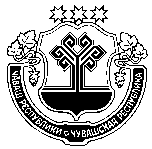 Чувашская  РеспубликаСобрание депутатов Мариинско-Посадскогомуниципального округа Р Е Ш Е Н И Е                 14.11.2022 № 3/19г. Мариинский  ПосадНаименование должностиДолжностной оклад (рублей в месяц)Размер ежемесячного денежного поощрения (должностных окладов)123Исполнительно-распорядительные и иные органы местного самоуправленияИсполнительно-распорядительные и иные органы местного самоуправленияИсполнительно-распорядительные и иные органы местного самоуправленияГлава муниципального района (глава администрации муниципального района*) с численностью населения от 20 до 30 тыс. человек208890,2Первый заместитель главы администрации муниципального района78492,1Глава городского поселения (глава администрации городского поселения*) с численностью населения менее 10 тыс. человек147750,2Глава сельского поселения (глава администрации сельского поселения*) с численностью населения от 1 до 3 тыс. человек100780,2Глава сельского поселения (глава администрации сельского поселения*) с численностью населения менее 1 тыс. человек99060,2Заместитель главы администрации муниципального района75191,9Управляющий делами администрации муниципального района67441,9Начальник управления администрации муниципального района66341,8Начальник отдела администрации муниципального района64331,8Заместитель начальника управления администрации муниципального района62331,5Заместитель главы администрации городского поселения64141,8Заместитель начальника отдела администрации муниципального района61321,5Заместитель главы администрации сельского поселения46451,8Заведующий сектором61321,4Главный специалист-эксперт54271Ведущий специалист-эксперт50251Специалист-эксперт46231Старший специалист 1 разряда46231Старший специалист 2 разряда44221Старший специалист 3 разряда42211Специалист 1 разряда38191Специалист 2 разряда33831Специалист 3 разряда29871Наименование классного чинаРазмер выплаты (рублей в месяц)Действительный муниципальный советник 1 класса2323Действительный муниципальный советник 2 класса2167Действительный муниципальный советник 3 класса2013Муниципальный советник 1 класса1780Муниципальный советник 2 класса1627Муниципальный советник 3 класса1472Советник муниципальной службы 1 класса1396Советник муниципальной службы 2 класса1161Советник муниципальной службы 3 класса1008Референт муниципальной службы 1 класса930Референт муниципальной службы 2 класса776Референт муниципальной службы 3 класса696Секретарь муниципальной службы 1 класса543Секретарь муниципальной службы 2 класса466Секретарь муниципальной службы 3 класса387